GUÍA DE ACTIVIDAD PRÁCTICAMANTENIMIENTO PREVENTIVO TALADRO DE PEDESTALINSTRUCCIONESLa siguiente actividad propone que realices una experiencia de aprendizaje, en la que aplicarás los conocimientos y habilidades aprendidos. En esta oportunidad deberás ejecutar una mantención preventiva a un taladro de pedestal que se encuentra en el taller de mecánica industrial, a través de la metodología Demostración guiada. Debes considerar en primer lugar el diseño y la creación de una pauta de mantenimiento, la cual determinará el proceso para ejecutar la mantención, guiándote por el manual del fabricante y el material de apoyo entregado. Ten en cuentalos instrumentos de evaluación disponibles para guiar u orientar tus desempeños.¡Sigue los pasos que a continuación se presentan!Paso 1: Crea una Pauta de mantenimiento en Microsoft Excel la cual debe considerar:Título, nombre de la máquina o herramienta.Orden o numeración. La lista completa de actividades. Columnas para luego indicar el ejecutor, su nombre, firma y la fecha de la mantención.La identificación del ITO y Supervisor.Ejemplo pauta de mantenimiento: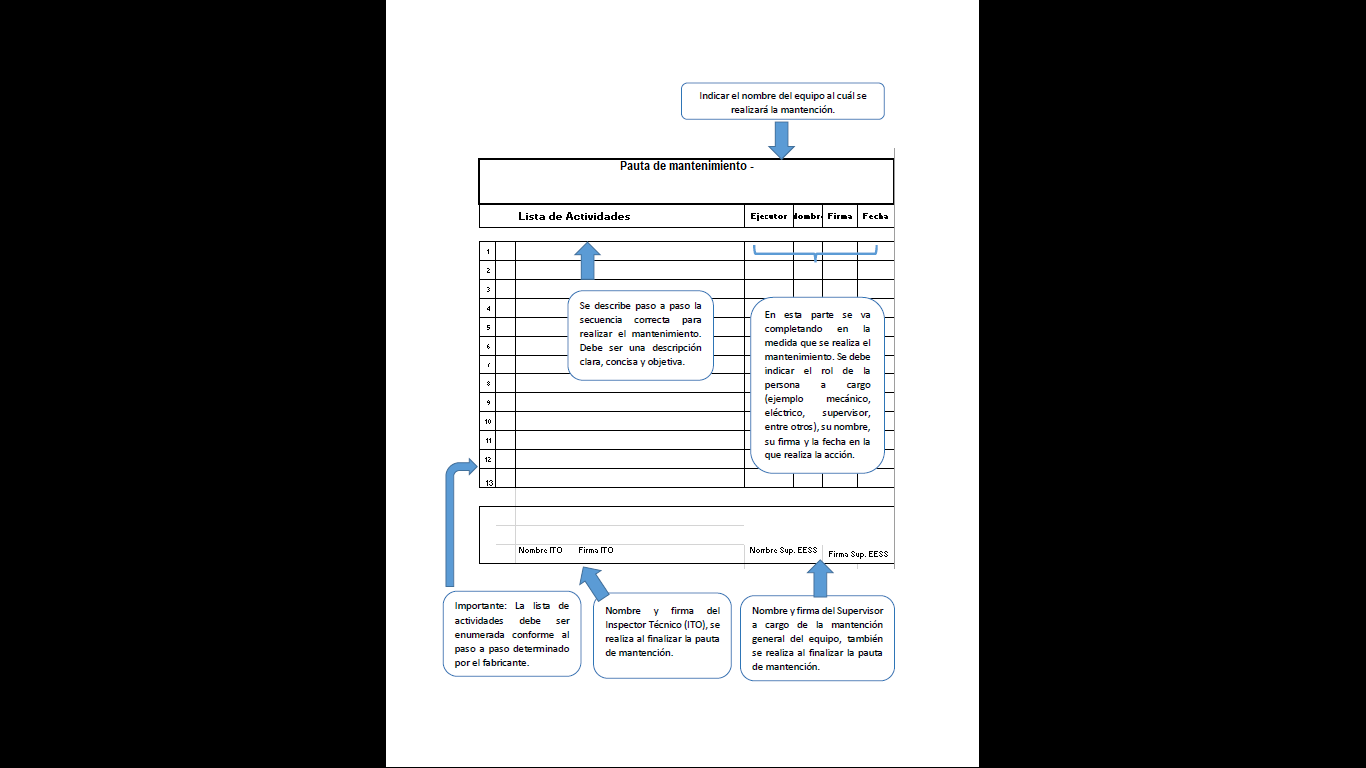 Fuente: Elaboración propia Paso 2: Considerando el manual del fabricante de un taladro de pedestal “ERLO serie TS-32/35”, completa la lista de actividades a ejecutar en la pauta de mantenimiento. Los trabajos de mantenimiento consisten en el engrase manual o semiautomático de los diferentes mecanismos del taladro, la forma de efectuarlos y la periodicidad de las mismas está indicado en el manual.Imagen 2. Puntos de lubricación Taladro de pedestal ERLO 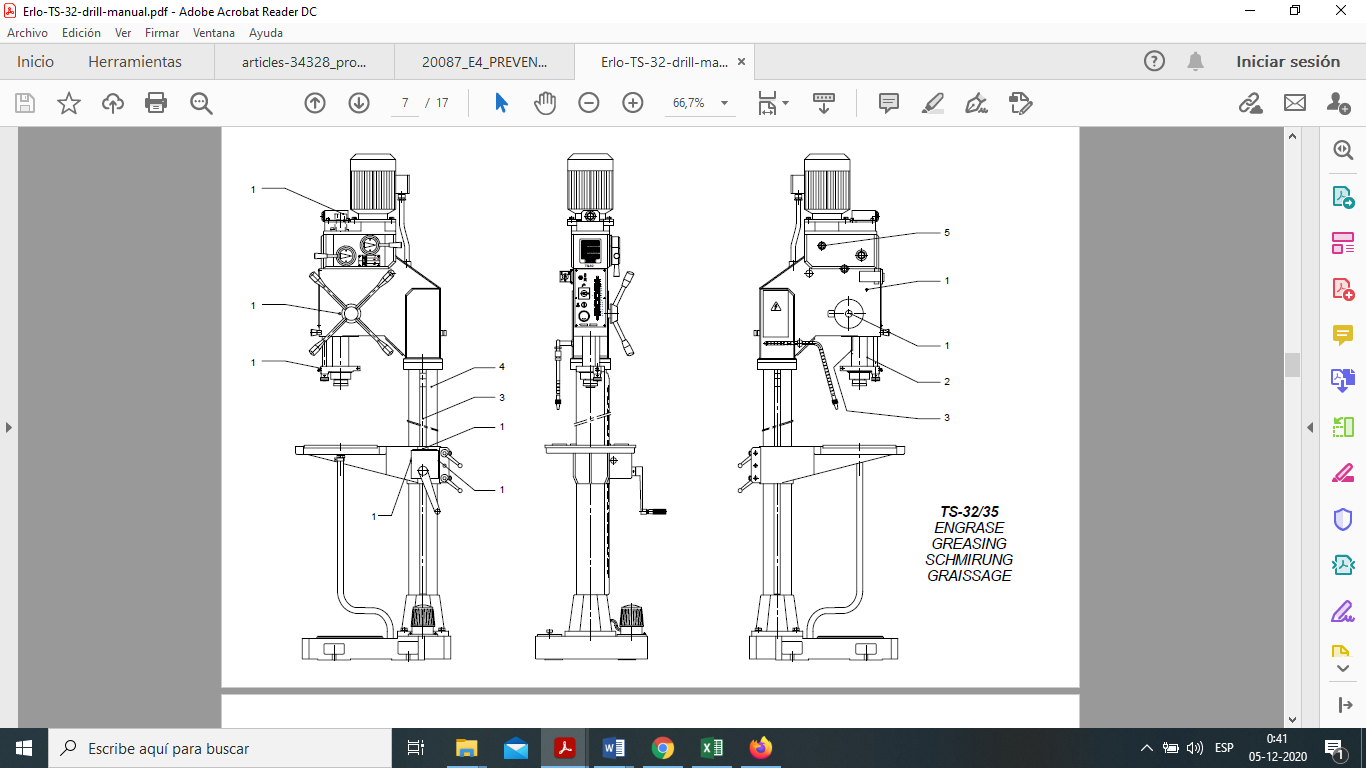 Fuente: CONSTRUCCIONES MECANICAS ERLO, S.A. España. “Manual de Instrucciones”.Imagen 3. Puntos de Engrase Taladro de pedestal ERLO 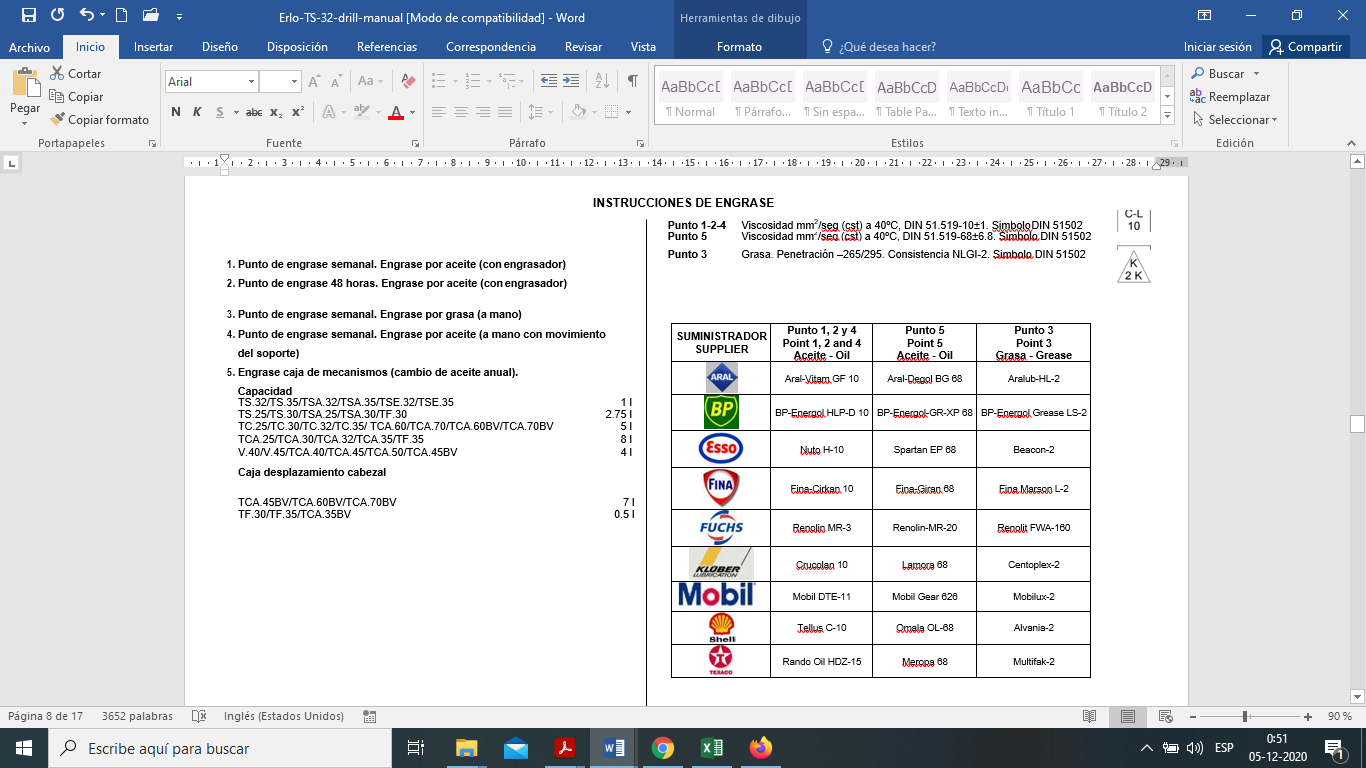 Fuente: CONSTRUCCIONES MECANICAS ERLO, S.A. España. “Manual de Instrucciones”.Imagen 4.  Suministrador de lubricantes para taladro de pedestal ERLO 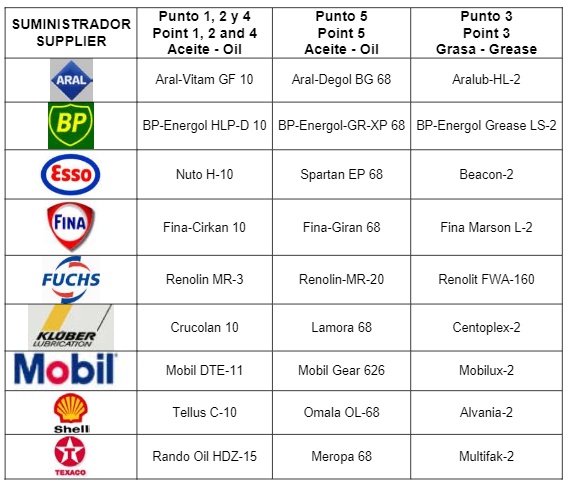 Fuente: CONSTRUCCIONES MECANICAS ERLO, S.A. España. “Manual de Instrucciones”.Paso 3: Para seguir completando la lista de actividades en la pauta de mantenimiento considera las siguientes recomendaciones:Cada persona que manipule el taladro de pedestal tiene que estar informada para efectuar este trabajo.Siempre desconectar el equipo antes de comenzar a trabajar, aunque sea brevemente. Asegurar la caja de control y colocar un letrero de advertencia “Desconectado para efectuar el mantenimiento. No conectar.”Asegurar que todos los componentes del taladro de pedestal estén en una posición “segura”.Después del mantenimiento, siempre someter el taladro de pedestal a una prueba para asegurarse de su buen funcionamiento. Verificar y hacer ajustes si es necesario.Paso 4: Presenta la pauta de mantenimiento creada para el taladro de pedestal al docente. Paso 5: En esta etapa trabaja directamente en el taller para la aplicación de la pauta de mantenimiento confeccionada.Paso 6: El sentido común nos incita a mantener un ambiente de seguridad en el trabajo alrededor de las máquinas. Recuerda seguir las instrucciones de seguridad, las cuales facilitarán el mantenimiento del taladro de pedestal y mejorarán la seguridad de sus operadores.Paso 7: Un buen programa de mantenimiento preventivo consiste en inspecciones periódicas breves, así como revisiones más a fondo. Una buena manera de empezar el mantenimiento preventivo es con una inspección rutinaria del taladro de pedestal. Observa y escucha cualquier vibración o sonido anormal debido a que una máquina bien diseñada y mantenida funcionará de forma suave y silenciosa.Paso 8: Ejecuta el mantenimiento preventivo al taladro de pedestal, siguiendo el paso a paso de la lista de actividades creada en la pauta de mantenimiento.paso 9: Una vez finalizado el mantenimiento, entrega la pauta de mantenimiento realizada y ejecutada al docente.  RESPONDE LO SIGUIENTE:OBJETIVO DELA ACTIVIDADEjecutar un mantenimiento preventivo a un taladro de pedestal, en base una pauta de mantenimiento generada en el taller de mecánica industrial.OBJETIVOS DEAPRENDISAJEGENÉRICOC - G - I - KAPRENDIZAJEESPERADO2. Realiza mantenimiento preventivo de herramientas mecánicas, hidráulicas, neumáticas, eléctricas y manuales, y de útiles y componentes propios de la especialidad de Mecánica Industrial, respetando la normativa de higiene, de seguridad industrial y medioambiental.CRITERIOS DEEVALUACIÓN2.1 Inicia y termina el plan de mantenimiento preventivo de una máquina, realizando las tareas según una secuencia previamente establecida por el manual del fabricante, respetando las normas de seguridad y protección al medio ambiente.2.2 Realiza tareas de limpieza, engrase y sustitución de piezas, de acuerdo a pautas de mantenimiento y especificaciones del fabricante, considerando el respeto a la normativa de higiene, seguridad industrial y medioambiental.2.3 Verifica el correcto funcionamiento de las herramientas, posterior a la ejecución de su plan de mantenimiento preventivo, de acuerdo a las indicaciones del manual del fabricante y las normas de seguridad industrial.PRIMER PROCESO DE EVALUACIÓNSEGUNDO PROCESO DE EVALUACIÓN¿Qué quería aprender?¿Qué aprendí?¿Para qué me sirve lo aprendido?¿Qué me faltó por aprender?